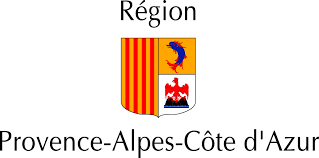 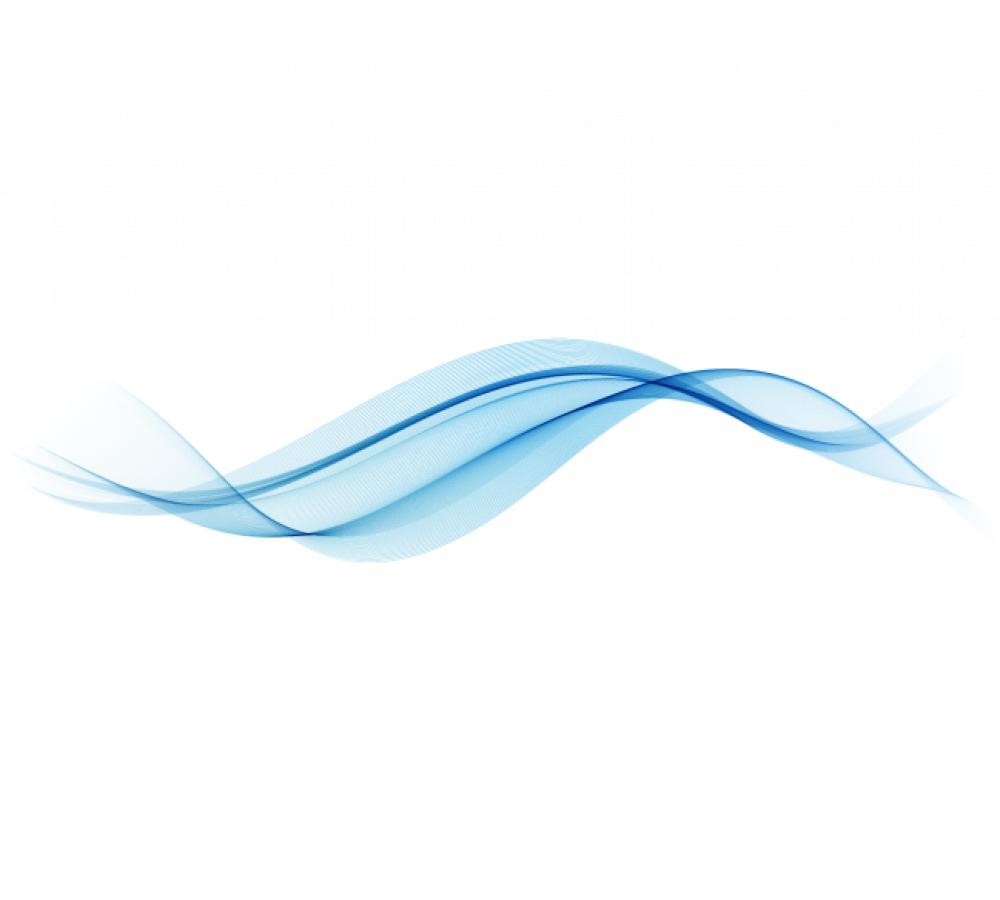 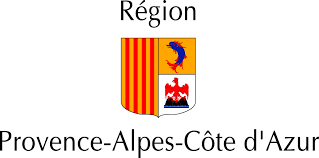 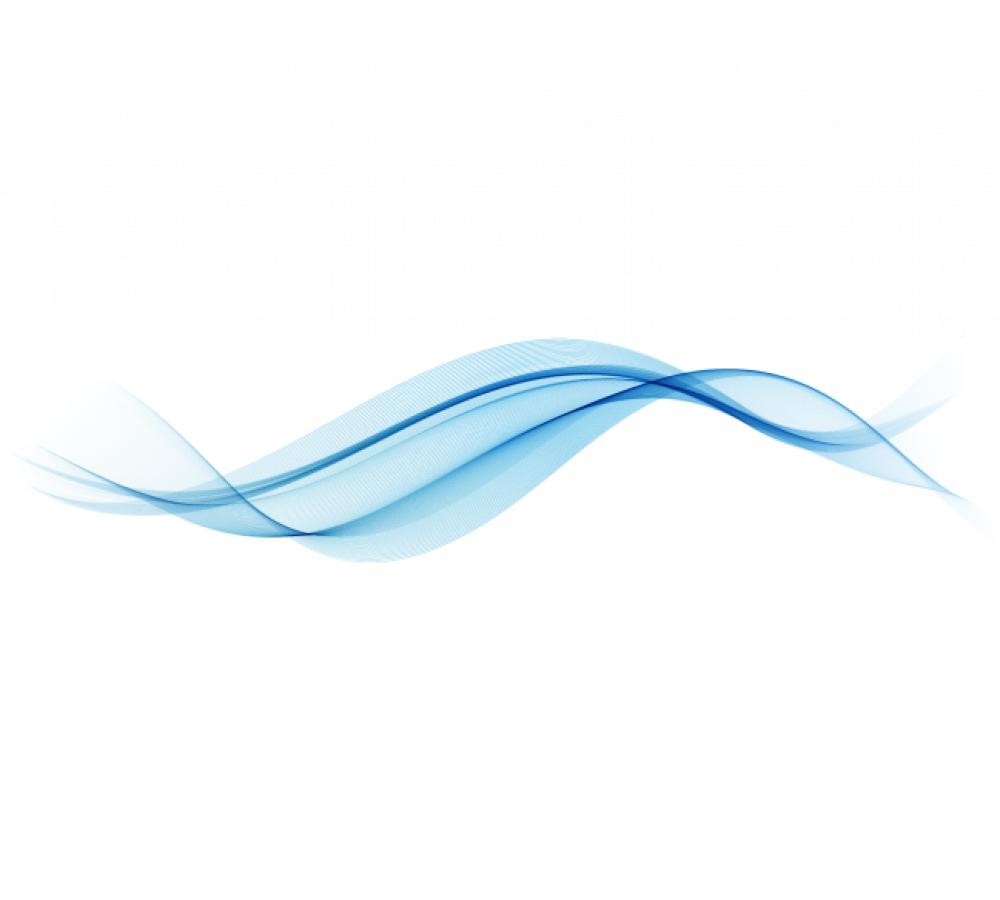 FICHE DE PRESENTATION GENERIQUE DE L’ENTREPRISE FICHE DE CANDIDATURE AU SALON VIVATECHNOLOGY